РЕШЕНИЕВ связи с необходимостью делегирования депутатов Городской Думы Петропавловск-Камчатского городского округа в составы советов директоров (наблюдательных советов) акционерных обществ, 100 процентов акций которых находятся в собственности Петропавловск-Камчатского городского округа, в соответствии с Решением Городской Думы Петропавловск-Камчатского городского округа от 25.12.2008 № 94-нд «О порядке управления находящимися в собственности Петропавловск-Камчатского городского округа акциями акционерных обществ и осуществления полномочий органов управления акционерного общества в случае, если в собственности Петропавловск-Камчатского городского округа находится 100 процентов акций акционерного общества», со статьей 60 Решения Городской Думы Петропавловск-Камчатского городского округа от 13.07.2018 № 82-нд «О Регламенте Городской Думы Петропавловск-Камчатского городского округа» Городская Дума Петропавловск-Камчатского городского округаРЕШИЛА:1. Делегировать депутатов Городской Думы Петропавловск-Камчатского городского округа (далее - депутат) в составы советов директоров (наблюдательных советов) акционерных обществ, 100 процентов акций которых находятся в собственности Петропавловск-Камчатского городского округа:а) открытого акционерного общества «Единая городская недвижимость»:б) акционерного общества «Молокозавод Петропавловский»:в) акционерного общества «Дирекция по эксплуатации зданий»:г) акционерного общества «Столовая № 5»:д) акционерного общества «АВТОПАРК»:2. Признать утратившим силу решение Городской Думы Петропавловск-Камчатского городского округа от 04.10.2017 № 25-р «О делегировании депутатов Городской Думы Петропавловск-Камчатского городского округа в состав советов директоров (наблюдательных советов) акционерных обществ, 100 процентов акций которых находятся в собственности Петропавловск-Камчатского городского округа».3. Настоящее решение вступает в силу со дня его подписания.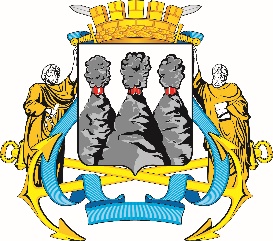 ГОРОДСКАЯ ДУМАПЕТРОПАВЛОВСК-КАМЧАТСКОГО ГОРОДСКОГО ОКРУГАот 30.10.2019 № 551-р23-я сессияг.Петропавловск-КамчатскийО делегировании депутатов Городской Думы Петропавловск-Камчатского городского округа в составы советов директоров (наблюдательных советов) акционерных обществ, 100 процентов акций которых находятся в собственности Петропавловск-Камчатского городского округаГусейнова Р.В. оглы-депутата по единому муниципальному избирательному округу;Зикратова А.В.-депутата по избирательному округу № 1;Лескова Б.А.-депутата по единому муниципальному избирательному округу;Воровского А.В.-депутата по избирательному округу № 5;Панова А.Г.-депутата по избирательному округу № 4;Сайдачакова П.В.-депутата по избирательному округу № 2;Лиманова С.А.-депутата по единому муниципальному избирательному округу;Оськина С.В.-депутата по избирательному округу № 7;Толмачева И.Ю.-депутата по избирательному округу № 2;Зубенко Е.В.-депутата по избирательному округу № 6;Кадачигову Д.С.-депутата по единому муниципальному избирательному округу;Рыкову И.В.-депутата по единому муниципальному избирательному округу;Колядка В.В.-депутата по единому муниципальному избирательному округу;Кронова А.А.-депутата по избирательному округу № 3;Наумова А.Б.-депутата по единому муниципальному избирательному округу.Председатель Городской Думы Петропавловск - Камчатского городского округаГ.В. Монахова